Scheda di formazioneTitoloRisorse per l'insegnamento e la formazione nell'ambito dell'istruzione professionaleRisorse per l'insegnamento e la formazione nell'ambito dell'istruzione professionaleParole chiaveEQAVET, EQF, CEDEFOP, EURES, EUROPASS, ESCO, micro-credenziali, istruzione professionale, sviluppo del curriculum, sviluppo delle competenze, qualifiche professionaliEQAVET, EQF, CEDEFOP, EURES, EUROPASS, ESCO, micro-credenziali, istruzione professionale, sviluppo del curriculum, sviluppo delle competenze, qualifiche professionaliFornito da Co-sviluppato da IDP European Consultants & Institut de Haute Formation aux Politiques Communautaires asblCo-sviluppato da IDP European Consultants & Institut de Haute Formation aux Politiques Communautaires asblLingua ItalianoItalianoNome del profilo professionaleProfilo della qualifica e obiettivi formativiDurata e ambito di applicazione45 minuti45 minutiRequisiti di ammissioneStruttura e moduli della formazioneObiettivi e finalitàGrazie all'integrazione delle risorse consigliate elencate in queste unità formative, i professionisti (insegnanti ed educatori che operano nell'ecosistema dell'istruzione e della formazione professionale) saranno in grado di offrire una formazione di alta qualità, di offrire una migliore esperienza di apprendimento agli studenti e di aumentare l'impatto complessivo della sessione di formazione e istruzione.Le linee guida e i principi qui raccomandati si applicano indipendentemente ai contenuti specifici e tecnici della formazione, e si applicano trasversalmente per raggiungere un livello standardizzato di obiettivi educativi in tutta Europa e nei campi di formazione.Gli utenti possono trarre grandi benefici dalla loro applicazione e possono sicuramente replicarne l'implementazione e la messa in pratica, indipendentemente dal contesto in cui si trovano.Grazie all'integrazione delle risorse consigliate elencate in queste unità formative, i professionisti (insegnanti ed educatori che operano nell'ecosistema dell'istruzione e della formazione professionale) saranno in grado di offrire una formazione di alta qualità, di offrire una migliore esperienza di apprendimento agli studenti e di aumentare l'impatto complessivo della sessione di formazione e istruzione.Le linee guida e i principi qui raccomandati si applicano indipendentemente ai contenuti specifici e tecnici della formazione, e si applicano trasversalmente per raggiungere un livello standardizzato di obiettivi educativi in tutta Europa e nei campi di formazione.Gli utenti possono trarre grandi benefici dalla loro applicazione e possono sicuramente replicarne l'implementazione e la messa in pratica, indipendentemente dal contesto in cui si trovano.Risultati di apprendimentoI principali risultati di apprendimento di questo modulo formativo sono:Conoscenza delle risorse consigliateMiglioramento delle competenze didattiche e formativeMiglioramento della qualità della formazione Miglioramento dell'esperienza di apprendimento  Applicazione di linee guida e principiAdattabilità e riproducibilitàSelezione efficace delle risorseSviluppo professionale continuoI principali risultati di apprendimento di questo modulo formativo sono:Conoscenza delle risorse consigliateMiglioramento delle competenze didattiche e formativeMiglioramento della qualità della formazione Miglioramento dell'esperienza di apprendimento  Applicazione di linee guida e principiAdattabilità e riproducibilitàSelezione efficace delle risorseSviluppo professionale continuoCampo di apprendimento Risorse per l'istruzione professionale e la formazioneCampo di apprendimento Campo di apprendimento Indice dei contenutiModulo: Risorse per l'istruzione professionale e la formazioneUnità 1: EQAVETSezione 1.1: Il framework di garanzia della qualità dell'offerta di IFPUnità 2: EQFSezione 2.1: Il framework europeo delle qualificheUnità 3: CEDEFOP - Centro UE per lo sviluppo dell'IFPSezione 3.1: Database di riferimento per l'istruzione e la formazione professionaleUnità 4: EURES - La rete di cooperazione dell'UE per l'occupazioneSezione 4.1: Agevolare la libera circolazione dei lavoratoriUnità 5: EUROPASS - imparare e lavorare in EUSezione 5.1: L'uso di EUROPASS per gli erogatori di IFPUnità 6: Abilità, competenze, qualifiche e professioni dell'UESezione 6.1: Il framework ESCOUnità 7: Micro-credenziali Sezione 7.1: La nuova "big thing" dell'ecosistema dell'istruzione e della formazioneModulo: Risorse per l'istruzione professionale e la formazioneUnità 1: EQAVETSezione 1.1: Il framework di garanzia della qualità dell'offerta di IFPUnità 2: EQFSezione 2.1: Il framework europeo delle qualificheUnità 3: CEDEFOP - Centro UE per lo sviluppo dell'IFPSezione 3.1: Database di riferimento per l'istruzione e la formazione professionaleUnità 4: EURES - La rete di cooperazione dell'UE per l'occupazioneSezione 4.1: Agevolare la libera circolazione dei lavoratoriUnità 5: EUROPASS - imparare e lavorare in EUSezione 5.1: L'uso di EUROPASS per gli erogatori di IFPUnità 6: Abilità, competenze, qualifiche e professioni dell'UESezione 6.1: Il framework ESCOUnità 7: Micro-credenziali Sezione 7.1: La nuova "big thing" dell'ecosistema dell'istruzione e della formazioneSviluppo dei contenuti Unità 1: EQAVETSezione 1.1: Il framework di garanzia della qualità dell'offerta di IFPIl framework di riferimento europeo per l'assicurazione della qualità dell'istruzione e della formazione professionale (EQAVET) rappresenta il framework standard a livello europeo per sostenere e rafforzare i meccanismi di Quality Assurance (QA) nell'offerta di IFP.Il framework EQAVET si ispira al tradizionale ciclo DEMING (pianificazione → attuazione → verifica → revisione → pianificazione → ecc.)Gli usi e le applicazioni dell'EQAVET sono molteplici e differenti, il framework mantiene la sua rilevanza in tutti i contesti tipici in cui:Vengono progettati nuovi programmi/procedure di IFPProgrammi/procedure di IFP già esistenti vengono rivisti e/o aggiornatiProgrammi/procedure di IFP già consolidati vengono monitorati e valutati per quanto riguarda la loro efficacia e l'impatto ottenuto fino a quel momento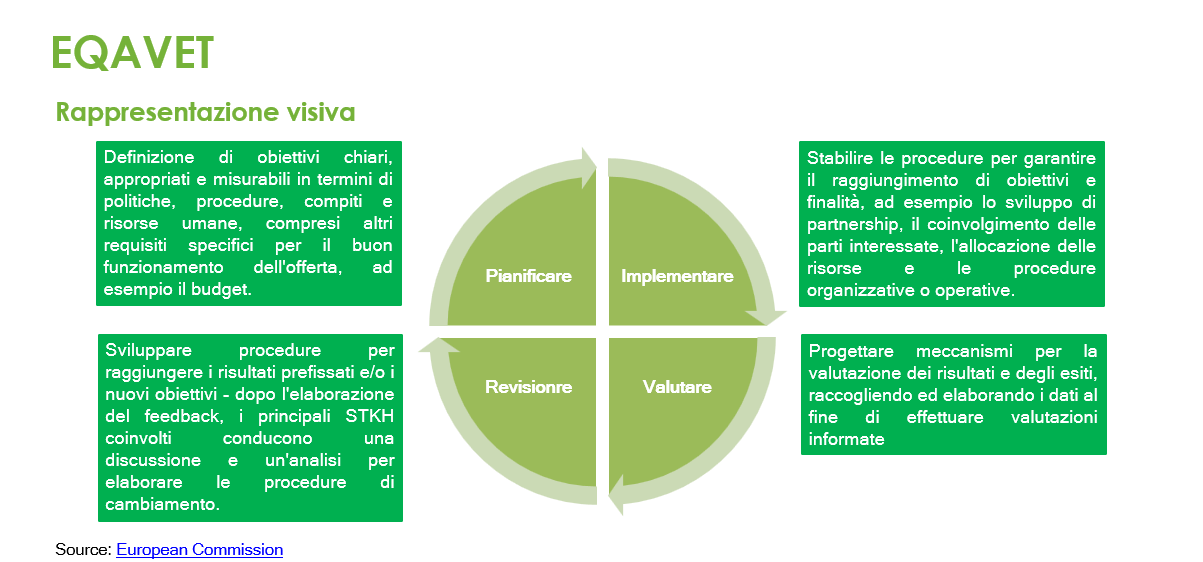 Una dimensione applicativa dupliceLivello di sistemaL'applicazione a livello di sistema del framework EQAVET aiuta gli Stati membri e le autorità regionali a comprendere meglio la qualità effettiva e l'impatto dei loro sistemi di IFP. Esistono indicatori specifici per ogni ciclo di framework al fine di sostenere il miglioramento a lungo termine dell'ecosistema dell'IFP nel suo complesso.Livello praticoL'applicazione a livello pratico del framework EQAVET aiuta i professionisti dell'istruzione e della formazione ad adattare meglio la loro offerta alle competenze più richieste dal mercato del lavoro.Esistono indicatori specifici per ogni ciclo del framework al fine di aumentare la flessibilità e la reattività dei professionisti dell'istruzione e della formazione professionale.Unità 2: EQFSezione 2.1: Il framework europeo delle qualificheL'EQF è un framework transnazionale utilizzato per aumentare la comparabilità, la trasparenza e la trasferibilità internazionale delle qualifiche delle persone a livello transnazionale. L'EQF è attualmente adottato da tutti gli Stati membri dell'UE e da altri 11 Paesi* e fornisce una mappatura molto completa di tutti i possibili livelli di qualifiche.Sono previsti otto livelli di qualifiche basati sui risultati dell'apprendimento, con il livello 1 e il livello 8 rispettivamente come livello più basso e più alto di qualifiche possibili.Quando si definiscono e progettano i contenuti dei programmi di formazione e i risultati di apprendimento, si raccomanda agli erogatori di IFP di esaminare l'EQF e di confrontare il posizionamento della loro offerta.I risultati di apprendimento sono definiti in termini di conoscenza, abilità e autonomia.Conoscenza Nel contesto dell'EQF, la conoscenza è descritta come teorica e/o fattuale.Abilità Nel contesto dell'EQF, le competenze sono descritte come cognitive (che implicano l'uso del pensiero logico, intuitivo e creativo) e pratiche (che implicano la destrezza manuale e l'uso di metodi, materiali, strumenti e utensili).ResponsabilitàNel contesto dell'EQF, la responsabilità e l'autonomia sono descritte come la capacità dello studente di applicare conoscenze e abilità in modo autonomo e responsabile.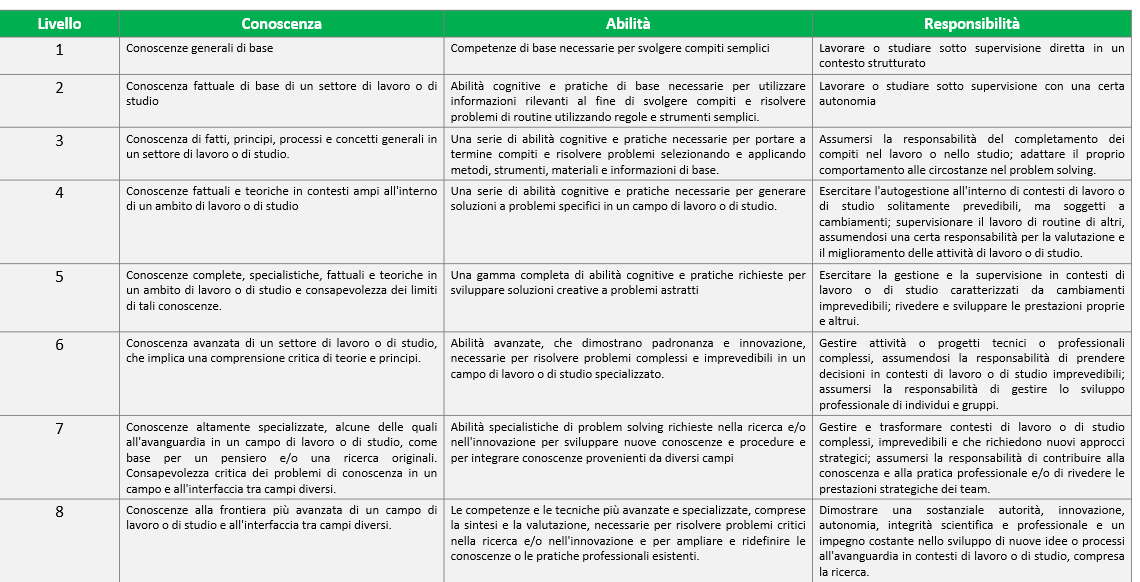 Unità 3: CEDEFOP - Centro UE per lo sviluppo dell'IFPSezione 3.1: Database di riferimento per l'istruzione e la formazione professionaleIl CEDEFOP è l'agenzia dell'UE per lo sviluppo dell'istruzione e della formazione. Il sito ufficiale dell'agenzia offre diverse risorse strategiche per gli erogatori di IFP in tutta Europa.Questo tipo di risorse va da pubblicazioni e rapporti, a strumenti operativi online disponibili per l’utilizzo da parte dei professionisti sulle più svariate tematiche.Soprattutto, in collaborazione con la Commissione europea, il CEDEFOP opera in modo proattivo per dare concreta applicazione alla raccomandazioni ECVET del 2009  del Parlamento e del Consiglio dell’UE– uno strumento comune dell'UE per aiutare gli individui a trasferire e accumulare i loro risultati di apprendimento in tutta l'UE.Strumenti onlineFonte: CEDEFOP Uniàt 4: EURES - La rete di cooperazione dell'UE per l'occupazioneSezione 4.1: Agevolare la libera circolazione dei lavoratoriEURES aiuta i lavoratori e le persone in cerca di lavoro in tutta Europa a trovare il loro lavoro ideale e i datori di lavoro a trovare i loro candidati ideali. I fornitori di IFP possono sfruttare il portale EURES per facilitare l'incontro tra domanda e offerta e agevolare la transizione dei loro studenti nel mercato del lavoro. In particolare, i servizi di EURES si concentrano su quanto segue:Corrispondenza tra offerte di lavoro e CV sul portale EURESInformazione e orientamento e altri servizi di supporto per lavoratori e datori di lavoroAccesso alle informazioni sulle condizioni di vita e di lavoro negli Stati membri dell'UE, come la tassazione, le pensioni, l'assicurazione sanitaria e la previdenza socialeServizi di supporto specifici per i lavoratori frontalieri e i datori di lavoro nelle regioni transfrontaliereSostegno a gruppi specifici nel contesto dei programmi di mobilità mirata EURESSostegno a eventi dinamici di reclutamento attraverso la piattaforma europea (online) Job DaysInformazioni e accesso all'assistenza post-assunzione, come la formazione linguistica e il sostegno all'integrazione nel Paese di destinazione.Fonte: EURES Unità 5: EURES – Imparare e lavorare in EUSezione 5.1: L'uso di EUROPASS per gli erogatori di IFPCome abbiamo visto per EURES, anche EUROPASS è un'altra risorsa messa a disposizione dall'UE per facilitare la transizione e la circolazione dei lavoratori e delle persone in cerca di lavoro nel mercato del lavoro.EUROPASS mette a disposizione un ampio gruppo di servizi e risorse cui le persone possono rivolgersi per prepararsi al loro prossimo grande passo nella vita.Di conseguenza, gli stessi erogatori di IFP devono essere molto competenti e familiari con la portata di tali risorse per trasferire al meglio le loro conoscenze ai loro studenti.Unità 6: Abilità, competenze, qualifiche e professioni dell'UESezione 6.1: Il framework ESCOESCO è il framework ufficiale dell'UE per la classificazione di abilità, competenze e occupazioni. In pratica, ESCO viene utilizzato come glossario ufficiale per descrivere in dettaglio tutte le possibili occupazioni professionali e il tipo di abilità e competenze ad esse associate e che dovrebbero essere possedute dai lavoratori.L'obiettivo di questa standardizzazione è quello di facilitare la mobilità dei lavoratori e delle persone in cerca di lavoro in tutta l'UE, sostenendo allo stesso tempo un mercato del lavoro internazionale migliore e più integrato.Per gli erogatori di IFP, l'uso di ESCO è strategicamente rilevante, in quanto contribuisce a inquadrare meglio il tipo di risultati di apprendimento necessari ai lavoratori per accedere alle opportunità di lavoro.Perché è necessaria la ESCO e qual è il suo utilizzoLe classificazioni delle ESCO possono aiutare le persone a capire con precisione:...quali sono le conoscenze e le abilità normalmente richieste quando si lavora in una specifica occupazione;...quali conoscenze, abilità e competenze si ottengono come risultato di una specifica qualifica;... quali sono le qualifiche richieste o spesso richieste dai datori di lavoro a chi cerca lavoro in una specifica occupazione.ESCO contribuisce a generare diverse opportunità:...mettere in contatto le persone e i posti di lavoro, fornendo le parole chiave che aiutano i CV a distinguersi ... collegare l'occupazione all'istruzione, aiutando gli educatori ad acquisire conoscenze sulle abilità e competenze più richieste... collegare il mercato del lavoro internazionale e aumentare le opportunità di mobilità delle persone in cerca di lavoro e dei lavoratori.Fonte: ESCO Unità 7: Micro-credenzialiSezione 7.1: La nuova "big thing" dell'ecosistema dell'istruzione e della formazioneDall'inizio del nuovo decennio, l'UE si è fatta portavoce di un approccio rinnovato all'istruzione e alla formazione, supportato dall'implementazione e dall'operatività delle micro credenziali. A differenza dei programmi di formazione tradizionali (ad esempio, diplomi e lauree, ecc.), le iniziative di formazione e istruzione basate sui micro-credenziali si basano su un archivio di apprendimento molto specifico e i risultati di apprendimento ad esso associati possono essere raggiunti in un periodo di tempo sensibilmente ridotto. Le micro-credenziali stanno diventando sempre più popolari nell'UE e a livello internazionale grazie ai maggiori gradi di flessibilità che sembrano garantire e al loro utilizzo pratico in campi educativi molto ristretti che non richiedono programmi di formazione estesi.Un concetto ancora nuovoIl concetto di micro-credenziale è ancora in una fase iniziale di sviluppo e non esiste ancora un consenso sulla definizione stessa di micro- credenziale.Il miglior riferimento disponibile al 2023 proviene dall'UNESCO, secondo cui una micro-credenziale:È un record di risultati di apprendimento mirati che verifica ciò che lo studente sa, capisce o sa fare.Include una valutazione basata su standard chiaramente definiti ed è rilasciata da un fornitore affidabile.Ha valore autonomo e può anche contribuire o integrare altre micro-credenziali o macro-credenziali, anche attraverso il riconoscimento dell'apprendimento pregresso.Soddisfa gli standard richiesti dall'assicurazione di qualità pertinente.Unità 1: EQAVETSezione 1.1: Il framework di garanzia della qualità dell'offerta di IFPIl framework di riferimento europeo per l'assicurazione della qualità dell'istruzione e della formazione professionale (EQAVET) rappresenta il framework standard a livello europeo per sostenere e rafforzare i meccanismi di Quality Assurance (QA) nell'offerta di IFP.Il framework EQAVET si ispira al tradizionale ciclo DEMING (pianificazione → attuazione → verifica → revisione → pianificazione → ecc.)Gli usi e le applicazioni dell'EQAVET sono molteplici e differenti, il framework mantiene la sua rilevanza in tutti i contesti tipici in cui:Vengono progettati nuovi programmi/procedure di IFPProgrammi/procedure di IFP già esistenti vengono rivisti e/o aggiornatiProgrammi/procedure di IFP già consolidati vengono monitorati e valutati per quanto riguarda la loro efficacia e l'impatto ottenuto fino a quel momentoUna dimensione applicativa dupliceLivello di sistemaL'applicazione a livello di sistema del framework EQAVET aiuta gli Stati membri e le autorità regionali a comprendere meglio la qualità effettiva e l'impatto dei loro sistemi di IFP. Esistono indicatori specifici per ogni ciclo di framework al fine di sostenere il miglioramento a lungo termine dell'ecosistema dell'IFP nel suo complesso.Livello praticoL'applicazione a livello pratico del framework EQAVET aiuta i professionisti dell'istruzione e della formazione ad adattare meglio la loro offerta alle competenze più richieste dal mercato del lavoro.Esistono indicatori specifici per ogni ciclo del framework al fine di aumentare la flessibilità e la reattività dei professionisti dell'istruzione e della formazione professionale.Unità 2: EQFSezione 2.1: Il framework europeo delle qualificheL'EQF è un framework transnazionale utilizzato per aumentare la comparabilità, la trasparenza e la trasferibilità internazionale delle qualifiche delle persone a livello transnazionale. L'EQF è attualmente adottato da tutti gli Stati membri dell'UE e da altri 11 Paesi* e fornisce una mappatura molto completa di tutti i possibili livelli di qualifiche.Sono previsti otto livelli di qualifiche basati sui risultati dell'apprendimento, con il livello 1 e il livello 8 rispettivamente come livello più basso e più alto di qualifiche possibili.Quando si definiscono e progettano i contenuti dei programmi di formazione e i risultati di apprendimento, si raccomanda agli erogatori di IFP di esaminare l'EQF e di confrontare il posizionamento della loro offerta.I risultati di apprendimento sono definiti in termini di conoscenza, abilità e autonomia.Conoscenza Nel contesto dell'EQF, la conoscenza è descritta come teorica e/o fattuale.Abilità Nel contesto dell'EQF, le competenze sono descritte come cognitive (che implicano l'uso del pensiero logico, intuitivo e creativo) e pratiche (che implicano la destrezza manuale e l'uso di metodi, materiali, strumenti e utensili).ResponsabilitàNel contesto dell'EQF, la responsabilità e l'autonomia sono descritte come la capacità dello studente di applicare conoscenze e abilità in modo autonomo e responsabile.Unità 3: CEDEFOP - Centro UE per lo sviluppo dell'IFPSezione 3.1: Database di riferimento per l'istruzione e la formazione professionaleIl CEDEFOP è l'agenzia dell'UE per lo sviluppo dell'istruzione e della formazione. Il sito ufficiale dell'agenzia offre diverse risorse strategiche per gli erogatori di IFP in tutta Europa.Questo tipo di risorse va da pubblicazioni e rapporti, a strumenti operativi online disponibili per l’utilizzo da parte dei professionisti sulle più svariate tematiche.Soprattutto, in collaborazione con la Commissione europea, il CEDEFOP opera in modo proattivo per dare concreta applicazione alla raccomandazioni ECVET del 2009  del Parlamento e del Consiglio dell’UE– uno strumento comune dell'UE per aiutare gli individui a trasferire e accumulare i loro risultati di apprendimento in tutta l'UE.Strumenti onlineFonte: CEDEFOP Uniàt 4: EURES - La rete di cooperazione dell'UE per l'occupazioneSezione 4.1: Agevolare la libera circolazione dei lavoratoriEURES aiuta i lavoratori e le persone in cerca di lavoro in tutta Europa a trovare il loro lavoro ideale e i datori di lavoro a trovare i loro candidati ideali. I fornitori di IFP possono sfruttare il portale EURES per facilitare l'incontro tra domanda e offerta e agevolare la transizione dei loro studenti nel mercato del lavoro. In particolare, i servizi di EURES si concentrano su quanto segue:Corrispondenza tra offerte di lavoro e CV sul portale EURESInformazione e orientamento e altri servizi di supporto per lavoratori e datori di lavoroAccesso alle informazioni sulle condizioni di vita e di lavoro negli Stati membri dell'UE, come la tassazione, le pensioni, l'assicurazione sanitaria e la previdenza socialeServizi di supporto specifici per i lavoratori frontalieri e i datori di lavoro nelle regioni transfrontaliereSostegno a gruppi specifici nel contesto dei programmi di mobilità mirata EURESSostegno a eventi dinamici di reclutamento attraverso la piattaforma europea (online) Job DaysInformazioni e accesso all'assistenza post-assunzione, come la formazione linguistica e il sostegno all'integrazione nel Paese di destinazione.Fonte: EURES Unità 5: EURES – Imparare e lavorare in EUSezione 5.1: L'uso di EUROPASS per gli erogatori di IFPCome abbiamo visto per EURES, anche EUROPASS è un'altra risorsa messa a disposizione dall'UE per facilitare la transizione e la circolazione dei lavoratori e delle persone in cerca di lavoro nel mercato del lavoro.EUROPASS mette a disposizione un ampio gruppo di servizi e risorse cui le persone possono rivolgersi per prepararsi al loro prossimo grande passo nella vita.Di conseguenza, gli stessi erogatori di IFP devono essere molto competenti e familiari con la portata di tali risorse per trasferire al meglio le loro conoscenze ai loro studenti.Unità 6: Abilità, competenze, qualifiche e professioni dell'UESezione 6.1: Il framework ESCOESCO è il framework ufficiale dell'UE per la classificazione di abilità, competenze e occupazioni. In pratica, ESCO viene utilizzato come glossario ufficiale per descrivere in dettaglio tutte le possibili occupazioni professionali e il tipo di abilità e competenze ad esse associate e che dovrebbero essere possedute dai lavoratori.L'obiettivo di questa standardizzazione è quello di facilitare la mobilità dei lavoratori e delle persone in cerca di lavoro in tutta l'UE, sostenendo allo stesso tempo un mercato del lavoro internazionale migliore e più integrato.Per gli erogatori di IFP, l'uso di ESCO è strategicamente rilevante, in quanto contribuisce a inquadrare meglio il tipo di risultati di apprendimento necessari ai lavoratori per accedere alle opportunità di lavoro.Perché è necessaria la ESCO e qual è il suo utilizzoLe classificazioni delle ESCO possono aiutare le persone a capire con precisione:...quali sono le conoscenze e le abilità normalmente richieste quando si lavora in una specifica occupazione;...quali conoscenze, abilità e competenze si ottengono come risultato di una specifica qualifica;... quali sono le qualifiche richieste o spesso richieste dai datori di lavoro a chi cerca lavoro in una specifica occupazione.ESCO contribuisce a generare diverse opportunità:...mettere in contatto le persone e i posti di lavoro, fornendo le parole chiave che aiutano i CV a distinguersi ... collegare l'occupazione all'istruzione, aiutando gli educatori ad acquisire conoscenze sulle abilità e competenze più richieste... collegare il mercato del lavoro internazionale e aumentare le opportunità di mobilità delle persone in cerca di lavoro e dei lavoratori.Fonte: ESCO Unità 7: Micro-credenzialiSezione 7.1: La nuova "big thing" dell'ecosistema dell'istruzione e della formazioneDall'inizio del nuovo decennio, l'UE si è fatta portavoce di un approccio rinnovato all'istruzione e alla formazione, supportato dall'implementazione e dall'operatività delle micro credenziali. A differenza dei programmi di formazione tradizionali (ad esempio, diplomi e lauree, ecc.), le iniziative di formazione e istruzione basate sui micro-credenziali si basano su un archivio di apprendimento molto specifico e i risultati di apprendimento ad esso associati possono essere raggiunti in un periodo di tempo sensibilmente ridotto. Le micro-credenziali stanno diventando sempre più popolari nell'UE e a livello internazionale grazie ai maggiori gradi di flessibilità che sembrano garantire e al loro utilizzo pratico in campi educativi molto ristretti che non richiedono programmi di formazione estesi.Un concetto ancora nuovoIl concetto di micro-credenziale è ancora in una fase iniziale di sviluppo e non esiste ancora un consenso sulla definizione stessa di micro- credenziale.Il miglior riferimento disponibile al 2023 proviene dall'UNESCO, secondo cui una micro-credenziale:È un record di risultati di apprendimento mirati che verifica ciò che lo studente sa, capisce o sa fare.Include una valutazione basata su standard chiaramente definiti ed è rilasciata da un fornitore affidabile.Ha valore autonomo e può anche contribuire o integrare altre micro-credenziali o macro-credenziali, anche attraverso il riconoscimento dell'apprendimento pregresso.Soddisfa gli standard richiesti dall'assicurazione di qualità pertinente.GlossarioMICRO-CREDENZIALI: È un record di risultati di apprendimento mirati che verifica ciò che lo studente sa, capisce o sa fare.Include una valutazione basata su standard chiaramente definiti ed è rilasciata da un fornitore affidabile.Ha valore autonomo e può anche contribuire o integrare altre micro-credenziali o macro-credenziali, anche attraverso il riconoscimento dell'apprendimento pregresso.Soddisfa gli standard richiesti dall'assicurazione di qualità pertinente.Fonte: UNESCO https://unesdoc.unesco.org/in/documentViewer.xhtml?v=2.1.196&id=p::usmarcdef_0000381668&file=/in/rest/annotationSVC/DownloadWatermarkedAttachment/attach_import_2da68a70-ba6a-4af4-8381-bbef7425253c%3F_%3D381668eng.pdf&locale=en&multi=true&ark=/ark:/48223/pf0000381668/PDF/381668eng.pdfEQF: L'EQF è un framework di riferimento a 8 livelli, basato sui risultati dell'apprendimento per tutti i tipi di qualifiche, che serve come strumento di traduzione tra i diversi quadri nazionali delle qualifiche. Questo quadro contribuisce a migliorare la trasparenza, la comparabilità e la portabilità delle qualifiche delle persone e permette di confrontare le qualifiche di diversi Paesi e istituzioni.Fonte: Europass European Unionhttps://europa.eu/europass/en/europass-tools/european-qualifications-frameworkEURES: I servizi europei per l'impiego (EURES) sono una rete di cooperazione europea tra la Commissione europea, l'Autorità europea del lavoro (ELA), i servizi pubblici nazionali e altri servizi per l'impiego ammessi in tutti i Paesi dell'UE, in Islanda, Liechtenstein, Norvegia e Svizzera.Fonte: ELA (European Labour Authority) https://www.ela.europa.eu/en/eures-network#:~:text=The%20European%20employment%20services%20(EURES,%2C%20Liechtenstein%2C%20Norway%20and%20Switzerland.EUROPASS: è un insieme di strumenti e informazioni online che vi aiuta a gestire ogni fase della vostraapprendimento e della carriera. Gli strumenti e le informazioni vi aiutano a comunicarele vostre competenze, qualifiche ed esperienze in modo chiaro e coerente in tutta Europa.La Commissione europea ha sviluppato Europass.Fonte: Europass European Union https://europa.eu/europass/en/what-europass-0ESCO (Capacità, competenze, qualifiche e occupazioni europee):è la classificazione europea multilingue di abilità, competenze e occupazioni.  ESCO funziona come un dizionario, descrivendo, identificando e classificando le occupazioni e le competenze professionali rilevanti per il mercato del lavoro, l'istruzione e la formazione dell'UE.Fonte: European Commission https://esco.ec.europa.eu/en/about-esco/what-esco#:~:text=ESCO%20(European%20Skills%2C%20Competences%2C,market%20and%20education%20and%20training.MICRO-CREDENZIALI: È un record di risultati di apprendimento mirati che verifica ciò che lo studente sa, capisce o sa fare.Include una valutazione basata su standard chiaramente definiti ed è rilasciata da un fornitore affidabile.Ha valore autonomo e può anche contribuire o integrare altre micro-credenziali o macro-credenziali, anche attraverso il riconoscimento dell'apprendimento pregresso.Soddisfa gli standard richiesti dall'assicurazione di qualità pertinente.Fonte: UNESCO https://unesdoc.unesco.org/in/documentViewer.xhtml?v=2.1.196&id=p::usmarcdef_0000381668&file=/in/rest/annotationSVC/DownloadWatermarkedAttachment/attach_import_2da68a70-ba6a-4af4-8381-bbef7425253c%3F_%3D381668eng.pdf&locale=en&multi=true&ark=/ark:/48223/pf0000381668/PDF/381668eng.pdfEQF: L'EQF è un framework di riferimento a 8 livelli, basato sui risultati dell'apprendimento per tutti i tipi di qualifiche, che serve come strumento di traduzione tra i diversi quadri nazionali delle qualifiche. Questo quadro contribuisce a migliorare la trasparenza, la comparabilità e la portabilità delle qualifiche delle persone e permette di confrontare le qualifiche di diversi Paesi e istituzioni.Fonte: Europass European Unionhttps://europa.eu/europass/en/europass-tools/european-qualifications-frameworkEURES: I servizi europei per l'impiego (EURES) sono una rete di cooperazione europea tra la Commissione europea, l'Autorità europea del lavoro (ELA), i servizi pubblici nazionali e altri servizi per l'impiego ammessi in tutti i Paesi dell'UE, in Islanda, Liechtenstein, Norvegia e Svizzera.Fonte: ELA (European Labour Authority) https://www.ela.europa.eu/en/eures-network#:~:text=The%20European%20employment%20services%20(EURES,%2C%20Liechtenstein%2C%20Norway%20and%20Switzerland.EUROPASS: è un insieme di strumenti e informazioni online che vi aiuta a gestire ogni fase della vostraapprendimento e della carriera. Gli strumenti e le informazioni vi aiutano a comunicarele vostre competenze, qualifiche ed esperienze in modo chiaro e coerente in tutta Europa.La Commissione europea ha sviluppato Europass.Fonte: Europass European Union https://europa.eu/europass/en/what-europass-0ESCO (Capacità, competenze, qualifiche e occupazioni europee):è la classificazione europea multilingue di abilità, competenze e occupazioni.  ESCO funziona come un dizionario, descrivendo, identificando e classificando le occupazioni e le competenze professionali rilevanti per il mercato del lavoro, l'istruzione e la formazione dell'UE.Fonte: European Commission https://esco.ec.europa.eu/en/about-esco/what-esco#:~:text=ESCO%20(European%20Skills%2C%20Competences%2C,market%20and%20education%20and%20training.Auto-valutazione (domande e risposte a scelta multipla)1. Che cos'è il ciclo DEMING:a) Pianificazione → attuazione → verifica → revisione → pianificazione → ecc.b) Verifica → attuazione → pianificazione → revisione → pianificazione → ecc.c) Realizzazione → revisione → verifica → pianificazione → ecc.2. Qual è la duplice applicazione di EQAVET?a) Livello di sistema e di pratica b) Livello base e avanzatoc) Primo e secondo livello3. EQF è: a) Tutte e due sono corretteb) Un framework transnazionalec) Attualmente adottato da tutti gli Stati membri dell'UE e da altri 11 paesi4. CEDEFOP è? a) Agenzia dell'UE per lo sviluppo dell'istruzione e della formazioneb) Agenzia internazionale per lo sviluppo dell'istruzione e della formazionec) Agenzia UE per il lavoro e la formazione5. Quale delle seguenti è corretta?a) Il framework EQAVET si ispira al tradizionale ciclo DEMINGb) Il framework EQAVET si ispira al ciclo EQAVET tradizionale.c) Tutte e due sono corrette1. Che cos'è il ciclo DEMING:a) Pianificazione → attuazione → verifica → revisione → pianificazione → ecc.b) Verifica → attuazione → pianificazione → revisione → pianificazione → ecc.c) Realizzazione → revisione → verifica → pianificazione → ecc.2. Qual è la duplice applicazione di EQAVET?a) Livello di sistema e di pratica b) Livello base e avanzatoc) Primo e secondo livello3. EQF è: a) Tutte e due sono corretteb) Un framework transnazionalec) Attualmente adottato da tutti gli Stati membri dell'UE e da altri 11 paesi4. CEDEFOP è? a) Agenzia dell'UE per lo sviluppo dell'istruzione e della formazioneb) Agenzia internazionale per lo sviluppo dell'istruzione e della formazionec) Agenzia UE per il lavoro e la formazione5. Quale delle seguenti è corretta?a) Il framework EQAVET si ispira al tradizionale ciclo DEMINGb) Il framework EQAVET si ispira al ciclo EQAVET tradizionale.c) Tutte e due sono corretteMateriali di riferimentoRisorse (video, link di riferimento)20230610 - AMTECH - Training co-dev by IDP & IHF.pptx20230610 - AMTECH - Training co-dev by IDP & IHF.pptx